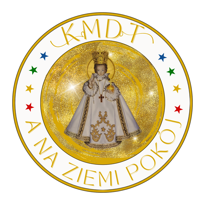 Scenariusz rozesłania Kolędników Misyjnych (26 XII 2023)Wprowadzenie:Kapłan:Ewangelia według św. Jana, którą odczytaliśmy wczoraj, przypomniała nam o tym, że Jezus Chrystus jest „światłością prawdziwą”, która „świeci w ciemności” i której „ciemność nie przemogła”. Dziś z kolei wpatrujemy się w życie świętego Szczepana, który stał się świadkiem tej Światłości. Jego przykład uświadamia nam, że fulget Ecclesia non suo sed Christi lumine, jak pisał św. Ambroży. Podobnie jak księżyc, Kościół świeci nie swoim własnym światłem, ale światłem Chrystusa.Bez tego światła, dzisiejszy świat coraz bardziej pogrąża się w wojnach i przemocy, które w szczególny sposób doświadczają niewinne dzieci. Jako wspólnota, która celebruje Narodziny Syna Bożego, módlmy się o prawdziwy pokój w naszych domach, który jest zalążkiem pokoju na całej ziemi.Modlitwa dzieci o pokój autorstwa papieża Piusa XII:czytający: Trójka dzieci w strojach reprezentujących Amerykę Łacińską, Azje i Oceanię.Dziecko z Ameryki Łacińskiej:Drogi Jezu, Ty także byłeś kiedyś dzieckiem jak my i powiedziano nam, że umiłowałeś mieć najmniejszych blisko siebie. Przychodzimy więc teraz, dzieci ze wszystkich narodów świata, aby Ci podziękować i wznieść do Ciebie naszą modlitwę o pokój. Ty pragniesz być z nami zawsze i wszędzie, dlatego uczyń nasze serca Twoim mieszkaniem, Twoim ołtarzem i Twoim tronem. Uczyń nas wszystkich jedną rodziną, zjednoczoną pod Twoją opieką i w Twojej miłości. Dziecko z Azji:Oddal od każdego człowieka, młodego czy starszego, myśli i uczynki wynikające
z egoizmu, które oddzielają dzieci Ojca niebieskiego od siebie nawzajem i od Ciebie. Niech Twoja łaska będzie dla wszystkich tarczą przeciwko wrogom Twojego Ojca 
i Twoim własnym. Przebacz im, Panie; nie wiedzą, co czynią. Jeśli ludzie z Twoją pomocą będą się wzajemnie miłować, na świecie zapanuje prawdziwy pokój, a my, dzieci, będziemy mogły żyć bez lęku przed okropnościami kolejnej wojny.Lektor:Pokój jest wielkim darem, o który trzeba się modlić, ale jest on również zadaniem. Dlatego zapatrzeni w przykład ks. Jana Czuby, misjonarza i apostoła pokoju na kongijskiej ziemi, pragniemy być budowniczymi mostów między ludźmi, a nie murów, które ich dzielą. Chcemy stawać się Kościołem, który jest wspólnotą zdolną czynić pokój poprzez działanie dla innych i z innymi. Ta myśl wyrażona w słowach kanda dia kindzunu, staje się tegorocznym hasłem, z którym Kolędnicy Misyjni udadzą się do naszych domów.Scenka kolędowaprzedstawiający: Anioł, dwóch Afrykańczyków (chłopiec i dziewczynka), Ministrant, dziewczynka z DSM, dziecko z PDMD lub Grupy Misyjnej.Anioł:W ten piękny czas, gdy myślimy o Bożych narodzinach, 
od domu do domu niesiemy orędzie pokoju i miłości. 
Świętej Rodziny szukamy w odwiedzanych rodzinach, 
by z Jezusem, Maryją i Józefem uczyć się jedności. Ministrant:We współczesnym świecie tak wiele jest wojen i niepokoju. 
Giną żołnierze, cywile, dzieci i kobiety.
Ludzie głodują, uciekają, w ich sercach nie ma spokoju. 
Warczą samoloty, strzelają czołgi i wybuchają rakiety. Afrykańczyk 1:Ale my wszyscy jako Kościół mamy budować mosty. 
Jesteśmy wspólnotą posłaną, by czynić pokój wokół nas.
Nieważne jaką mamy skórę, burzmy mury wrogości!
Ks. Jan Czuba, który pozostał z nami do końca, tego uczył nas. Dziecko z PDMD lub Grupy Misyjnej:To właśnie ks. Jan Czuba, co w Kongu pracował, 
Każdego dnia zgodę wśród ludzi budował.
Zginął śmiercią męczeńską, bo został z parafianami. 
Przykład jego życia naśladujmy sami. Dziewczynka z DSM:Choć każdy z nas jest inny i dzieli nas tak wiele,
Choć w różnych grupach działamy, to wciąż w jednym Kościele. 
Dziś siły nasze łączymy, by wspólnie kolędować
Kanda dia kindzunu - by razem pokój budować. Afrykańczyk 2:Dobiegło już końca nasze kolędowanie.
Ta pamiątka mała od nas niech z wami zostanie. 
Bóg wam zapłać, że misyjne potrzeby wspieracie. 
A jak Bóg da, to za roczek znowu nas spotkacie. Lektor: Teraz nastąpi uroczyste błogosławieństwo grup kolędniczych, które udadzą się do rodzin naszej parafii. Powierzmy ich Jezusowi, który stał się „Bogiem z nami”, aby przypomnieć nam o miłości Boga Ojca do każdego człowieka.Posłanie misyjne grup kolędniczych:Kapłan: Wspomożenie nasze w imieniu PanaW: Który stworzył niebo i ziemię.K: Módlmy się:Nowonarodzony Jezu, prosimy Cię, pobłogosław † wszystkie dzieci, które pod sztandarem Kolędników Misyjnych ogłoszą światu radość z Twojego narodzenia. Spraw prosimy, aby podejmowana przez nich posługa, zaowocowała w ich życiu i w życiu tych, do których ich posyłasz, jednością w różnorodności, która jest odzwierciedleniem życia na wzór Trójcy Świętej.  Niech podejmowany przez nich trud zbierania ofiar materialnych dla dzieci z Republiki Środkowoafrykańskiej, Republiki Konga, Kamerunu, Tanzanii, Boliwii, Kazachstanu oraz Kolumbii, umocni ich w przeświadczeniu, że obecność różnych grup w parafii jest bogactwem, a przynależność do nich nie stanowi przeszkody w tworzeniu wspólnoty duchowej, jaką jest Kościół Chrystusowy, jeden, święty, powszechny i apostolski. Niech zaniosą Twoje błogosławieństwo do rodzin naszej parafii, aby w czasach naznaczonych wojnami i niezgodą były one szkołą działania „dla innych” i „z innymi”. Niech ich uczestnictwo w kolędzie misyjnej przyczyni się w końcu do tego, aby w świętym czasie jaki przeżywamy, jeszcze bardziej wybrzmiały słowa: „Chwała na wysokości Bogu”, Kolędnicy odpowiadają razem: „A na ziemi pokój”.Amen.Piosenka: Kanda dia kindzunu